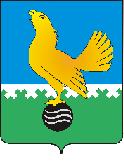 Ханты-Мансийский автономный округ-Юграмуниципальное образованиегородской округ город Пыть-Ях АДМИНИСТРАЦИЯ ГОРОДАтерриториальная комиссия по делам несовершеннолетних и защите их прав                                                                                                  www.pyadm.ru e-mail: adm@gov86.org                                                                                                                                                 e-mail: kdn@gov86org.ruг.   Пыть-Ях,  1 мкр.,  дом  № 5,  кв.  № 80                                                                           р/с 40101810900000010001 Ханты-Мансийский автономный округ-Югра                                                                            УФК по ХМАО-ЮгреТюменская      область     628380                                               МКУ Администрация г. Пыть-Яха, л\с 04873033440)тел.  факс  (3463)  46-62-92,   тел. 46-05-89,                                              РКЦ Ханты-Мансийск г. Ханты-Мансийск42-11-90,  46-05-92,  46-66-47                                                                                  ИНН 8612005313   БИК 047162000                                                                                                                    ОКАТМО 71885000 КПП 861201001                                                                                                                                    КБК 04011690040040000140ПОСТАНОВЛЕНИЕ22.02.2017	№ 89Актовый зал администрации города Пыть-Яха по адресу: 1 мкр. «Центральный», д. 18а, в 14-30 часов (сведения об участниках заседания указаны в протоколе заседания территориальной комиссии).О внесении изменений в муниципальный регламент межведомственного взаимодействия субъектов системы профилактики безнадзорности и правонарушений несовершеннолетних Во исполнение решения, принятого 31.01.2017 на совещании комиссии по делам несовершеннолетних и защите их прав при Правительстве Ханты-Мансийского автономного округа – Югры по теме: «О рассмотрения представления прокуратуры Ханты-Мансийского автономного округа – Югры «Об устранении нарушений закона (№ 21-24-02-2017 от 18.01.2017)», руководствуясь п. 13 ст. 15 Закона Ханты-Мансийского автономного округа-Югры от 12.10.2005 № 74-оз «О комиссиях по делам несовершеннолетних и защите их прав в Ханты-Мансийском автономном округе-Югре и наделении органов местного самоуправления отдельными государственными полномочиями по созданию и осуществлению деятельности комиссий по делам несовершеннолетних и защите их прав»,ТЕРРИТОРИАЛЬНАЯ КОМИССИЯ ПОСТАНОВИЛА:Внести следующие изменения и дополнения в муниципальный регламент межведомственного взаимодействия органов и учреждений системы профилактики безнадзорности и правонарушений несовершеннолетних по выявлению и организации профилактической работы с семьями и несовершеннолетними, находящимися в социально опасном положении, трудной жизненной ситуации, с детьми, права и законные интересы которых нарушены, на территории муниципального образования городской округ город Пыть-Ях, утвержденный постановлением территориальной комиссии по делам несовершеннолетних и защите их прав при администрации города Пыть-Яха № 62 от 06.02.2013 (в редакции постановлений территориальной комиссии № 371 от 16.07.2014, № 598 от 10.12.2014, № 50 от 10.02.2016, № 388 от 26.10.2016 и № 34 от 25.01.2017):в пункте 4.4 раздела 4 заменить слова «городская» на слова «окружная клиническая»;пункт 4.5 раздела 4 исключить.раздел 6 дополнить пунктом 6.16 следующего содержания: «Участниками межведомственного взаимодействия при передаче (обмене) персональных сведений обеспечивается соблюдение конфиденциальности».Начальнику отдела по осуществлению деятельности территориальной комиссии по делам несовершеннолетних и защите их прав администрации города Пыть-Яха (А.А. Устинов):обеспечить рассылку муниципального регламента межведомственного взаимодействия с учетом изменений и дополнений субъектам системы профилактики безнадзорности для руководства и использования в работе в срок до 01.03.2017;обеспечить размещение данного постановления территориальной комиссии и актуальной редакции муниципального регламента  на официальном сайте администрации города Пыть-Яха в срок до 01.03.2017.Председательствующий на заседании: председатель территориальной комиссии	А.П. Золотых